KRANJSKA GORA - ČIČARE 3/B19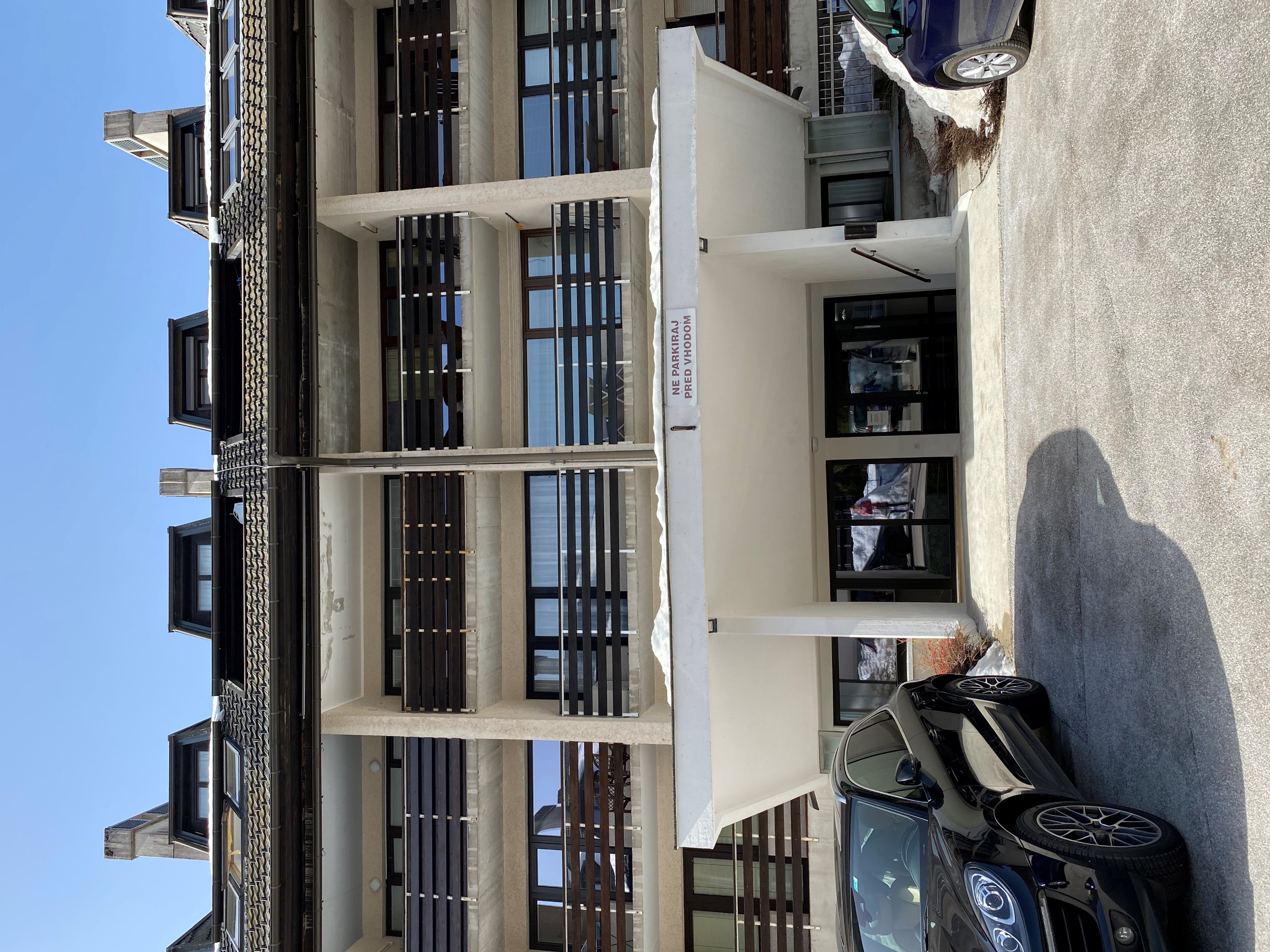 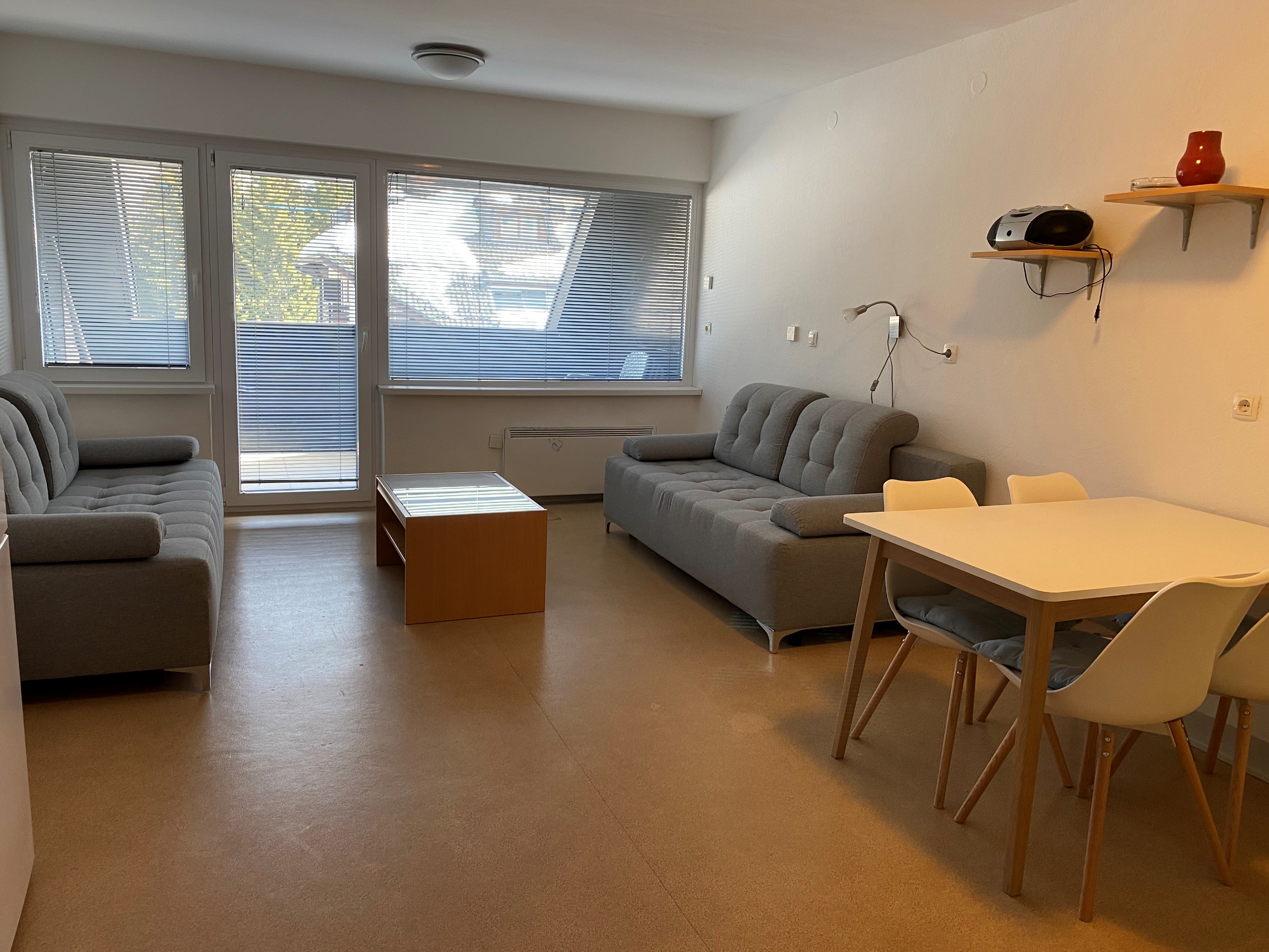 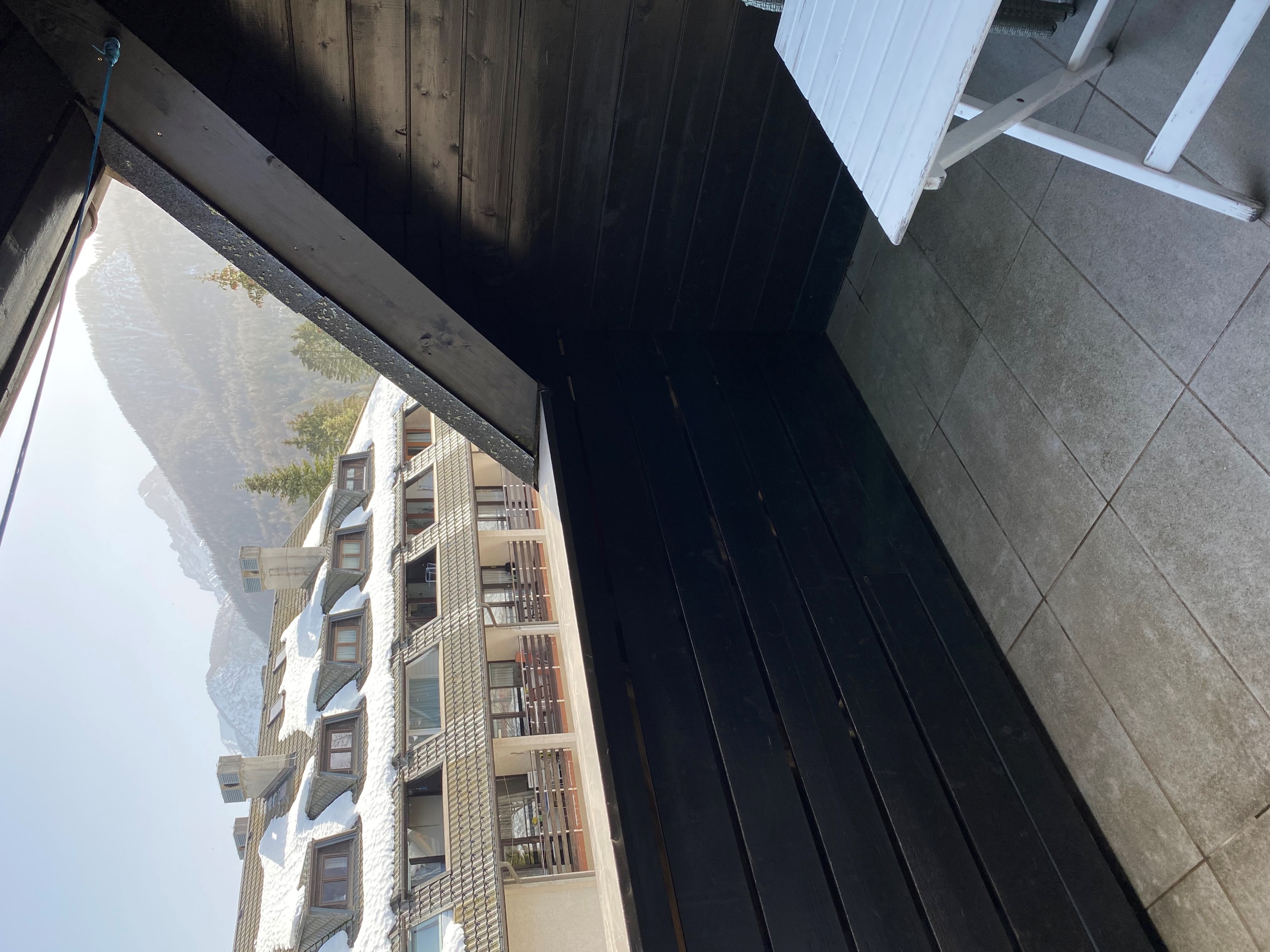                         Čičare blok št. 3                                                  Dnevni prostor		                                     Balkon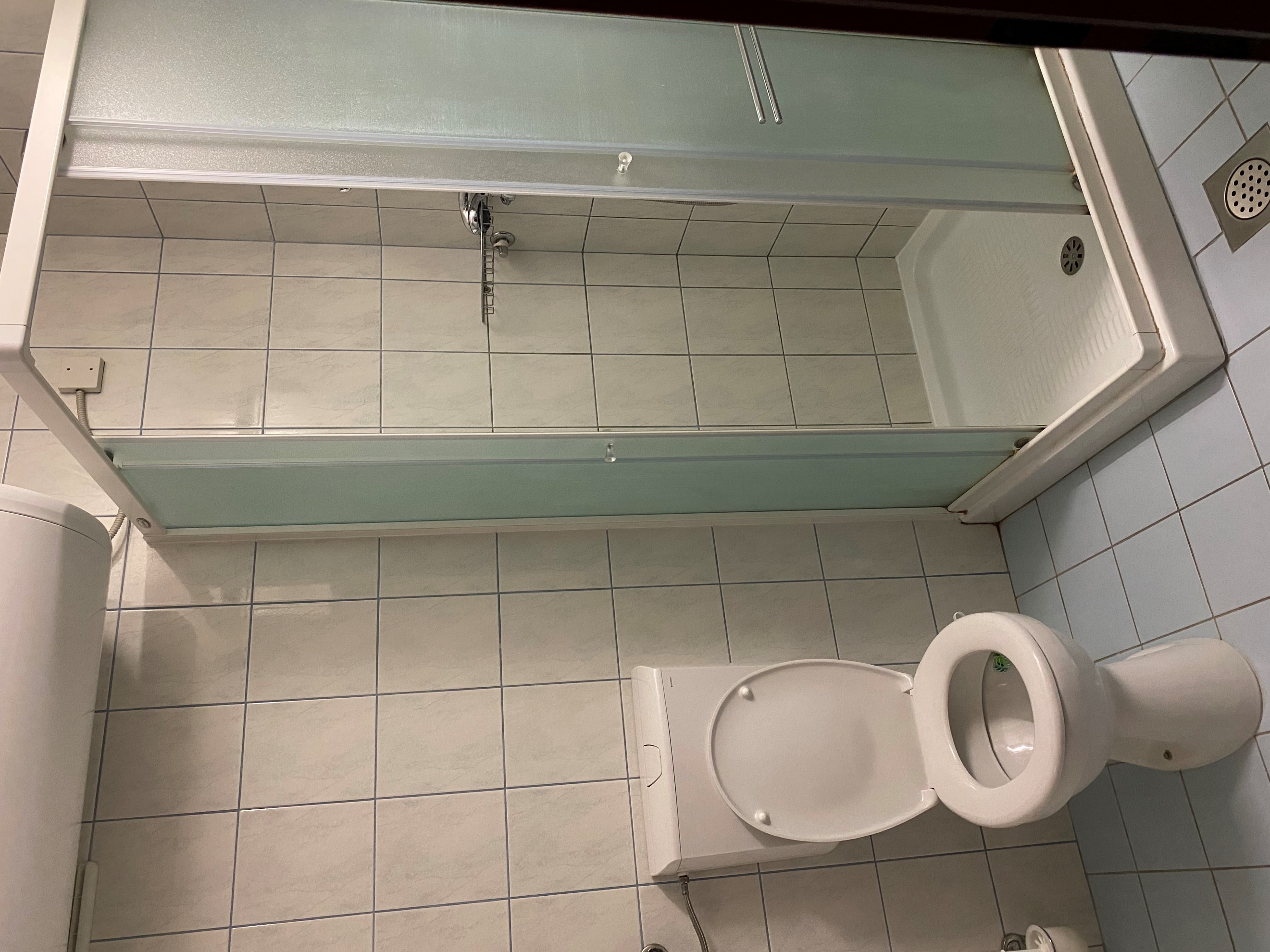 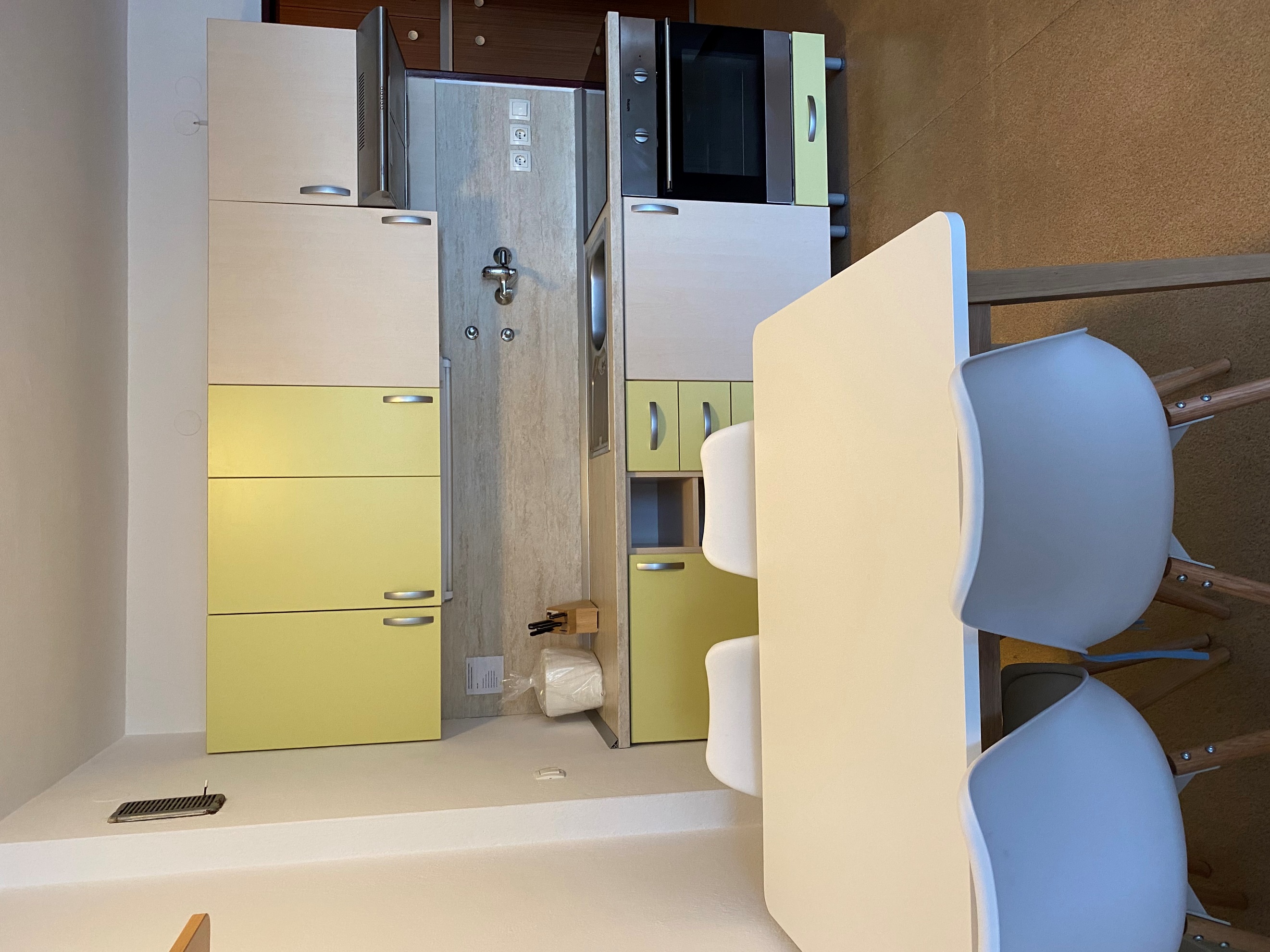 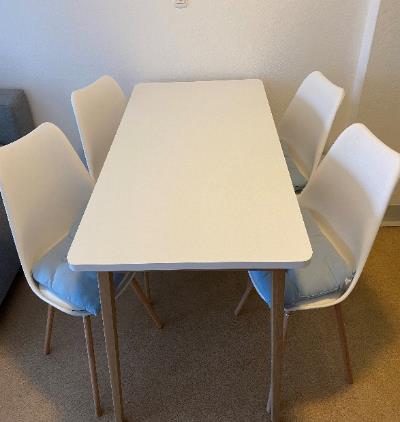                  Kopalnica in Wc			  Kuhinja z jedilnim kotom			              Jedilna miza s stoliKratek opis: Garsonjera Čičare 3/B19 ima štiri razpoložljiva ležišča in se nahaja v tretjem nadstropju bloka Čičare št. 3 v Kranjski Gori. Garsonjera meri 36 m2 in ima balkon, WC s kopalnico ter kuhinjo skupaj z dnevnim prostorom, kjer so vsa ležišča (2 x raztegljiva sedežna garnitura). V kletnih prostorih stanovanjskega bloka je na razpolago prostor za shranjevanje smuči in koles. Enota je opremljena za bivanje in kuhanje. Na letovanje je potrebno prinesti s seboj posteljnino, brisače, kuhinjske krpe in čistila.Vodenje živali v objekt ni dovoljeno.Podatki o recepciji: Žana Todorović Goričan s.p. (podrobnejše informacije glede prevzema ključev boste prejeli hkrati z napotnico).Podatki o enotiDodatne informacijeRazdaljaKlimatska naprava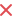 KadBrezžični internet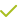 Tuš kabinaTVKuhinjska posoda in jedilni priborKATVOdeja in vzglavnikRadioPosteljninaTelefonBrisačePralni strojSesalnikPomivalni strojTerasa/BalkonSteklokeramična ploščaPogled na parkirišče proti vzhoduPečicaDovoljeno kajenjeMikrovalovna pečicaOtroška posteljaOpekačHišni ljubljenčkiGrelnik vodeKletAparat za kavoDvigaloHladilnikKončno čiščenjeZamrzovalnik Električni radiatorjiNeoznačeno parkirno mesto Shramba koles (na lastno odgovornost)Vrtna garnituraSmučišče:  1,9 kmCenter mesta:  1,1 kmTrgovina: 650 mFarmacija:  1,3 kmRestavracija: 900 mBencinska črpalka:900 mPolicijska postaja: 1,5 kmRent-a-car: 1 kmZdravnik / bolnišnica:  1,2 kmWellness:1,2 kmLetališče:  36,6 kmAvtobusna postaja:  850 mPošta:  1,3 kmSosednji objekt:  10 m